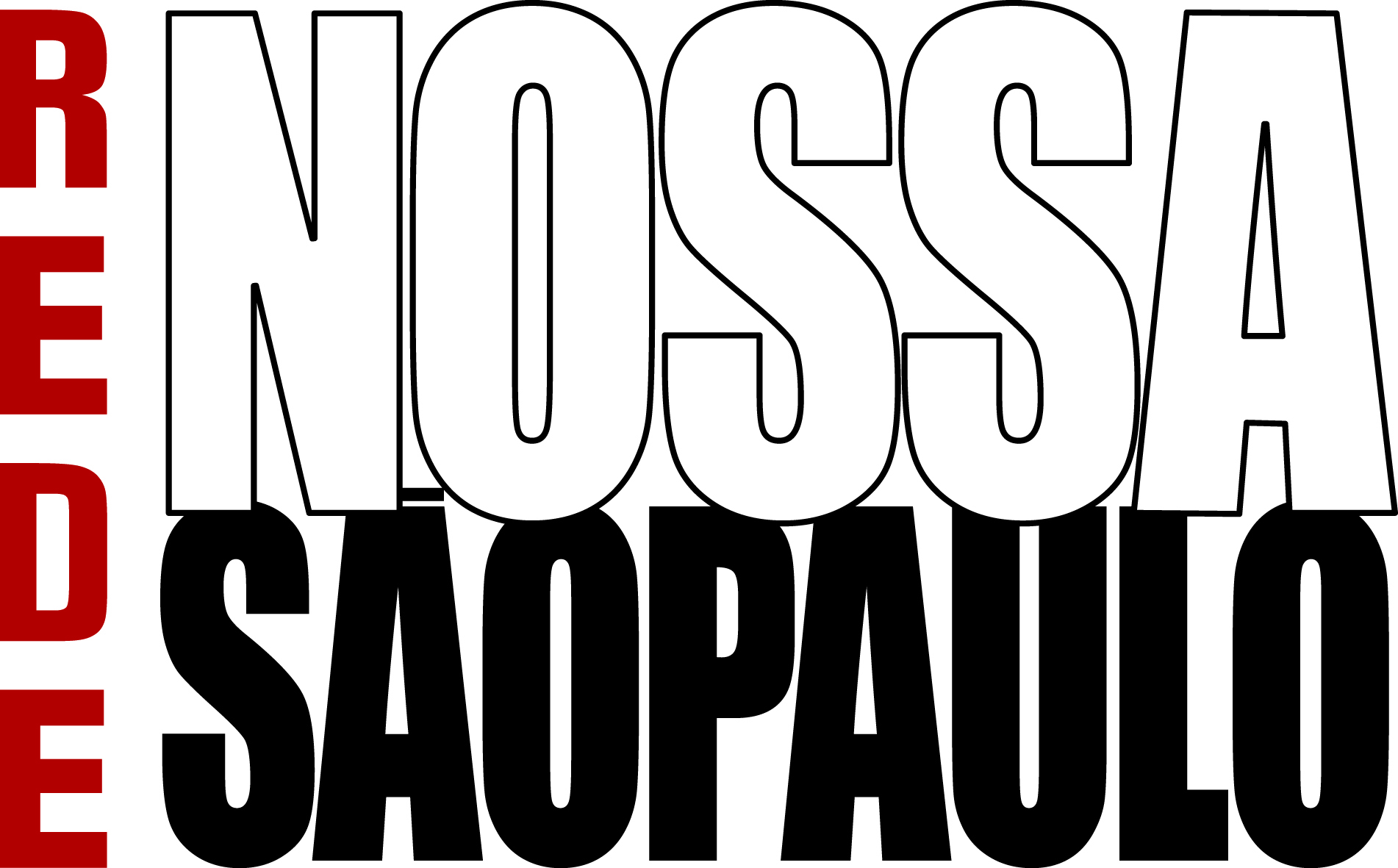 Este documento faz parte doRepositório Digital daRede Nossa São Paulowww.nossasaopaulo.org.brFacebook, Youtube e G+: Rede Nossa São Paulo e Programa Cidades SustentáveisTwitter: @nossasaopaulo @cidsustentaveisMemória da reunião do GT Criança e Adolescente12/08/2014Presentes: vide anexo
Pauta:Informe sobre Coordenadoria da Infância e AdolescênciaO novo coordenador municipal da infância e adolescência é o sr. Flariston Francisco da Silva, que substitui Fábio Silvestre. Encaminhamento: O GT deverá ficar atento a oportunidades de diálogo com ele como grupo, ademais das oportunidades unilaterais de seus participantes. PlebiscitoSilvio e George apresentaram proposta do Colegiado e Secretaria Executiva da Rede Nossa São Paulo, de incentivo à realização de plebiscitos na cidade de São Paulo, como importante ferramenta de participação democrática. O primeiro tema que está sendo defendido é o fim do uso de carros oficiais com motoristas bancados com dinheiro público por secretários municipais, vereadores, diretores de empresas e departamentos municipais, subprefeitos, conselheiros do TCM, etc. O GT debateu a importância do instrumento, que tem o apoio do grupo, para fomentar o debate sobre temas importantes para a sociedade. Encaminhamento: O GT optou por apoiar a proposta acima, mesmo não estando diretamente relacionada ao tema da infância e adolescência, por sua coerência e importância para a cidade. Silvio e George levarão esta posição ao Colegiado. Desenvolvimento infantil + alimentação saudável:
George informou sobre a continuidade do diálogo conduzido por ele e João Figueiró com a vice-prefeita de São Paulo, Nádia Campeão, sobre desenvolvimento infantil e a produção de alimentos orgânicos. Disse que a vice-prefeita está interessada em voltar a analisar a questão, a partir dos debates iniciados à luz da Copa do Mundo, e que não frutificaram àquela época. Encaminhamento: George terá nova reunião com Nádia Campeão e manterá o GT informado. IRBEMzinhoEncaminhamento: Proposta de projeto que está sendo preparada pelo Ibope será analisada pelo mini GT indicadores do GT C&A no próximo dia 20 de agosto. Em seguida, será compartilhada com todo o grupo. Plano Municipal de Medidas SocioeducativasO prazo para a elaboração do plano no município foi a princípio adiado para 2015, mas o mesmo está sendo cobrado pela Promotoria pelo atraso. As organizações da rede de Serviços de Medidas Socioeducativas estão participando das discussões, com representantes da SMADS, Secretaria de Direitos Humanos e outras secretarias municipais. Plano de Ação do GT C&AO Plano de Ação foi revisitado e todas as ações continuam em andamento e assim seguirão até o final do ano, com exceção das ações de comunicação. Próxima reunião do GT: 9/9, das 14 às 17 horas, no Ibope (Alameda Santos, 2101). 
